Приложение № 15____к Постановлению местной администрациивнутригородского муниципальногообразования Санкт-Петербурга муниципальный округ Дворцовый округот «09» ноября 2021 года №_92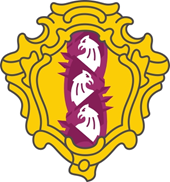 ВНУТРИГОРОДСКОЕ МУНИЦИПАЛЬНОЕ ОБРАЗОВАНИЕ САНКТ-ПЕТЕРБУРГАМУНИЦИПАЛЬНЫЙ ОКРУГ ДВОРЦОВЫЙ ОКРУГМУНИЦИПАЛЬНАЯ ПРОГРАММА«Участие в реализации мероприятий по охране здоровья граждан от воздействия окружающего табачного дыма и последствий потребления табака на территории внутригородского муниципального образования Санкт-Петербурга муниципальный округ Дворцовый округ на 2022-2024 года»Санкт-Петербург2021 г.ПАСПОРТ ПРОГРАММЫХАРАКТЕРИСТИКА ПРОГРАММЫПроблема табакокурения – тяжелейшая проблема современного общества. Результатом табакокурения является огромное количество различных заболеваний, а также высокий уровень смертности.Табакокурение уменьшает продолжительность жизни человека примерно на 20-25 лет, кроме того, ухудшает качество жизни, превращает человека в зависимого.У человека, начавшего курить, постепенно вырабатывается не только физическая, но и психологическая зависимость, от которой впоследствии освободиться очень нелегко.Проблема табакокурения заключается не только в нанесении физического вреда, но и непоправимого ущерба психическому состоянию человека. Психоактивные вещества, которые содержатся в табачном дыме, способны вызвать серьезные нарушения психики, повышают конфликтность личности, снижают работоспособность и умственную активность, и, как следствие, производительность труда. Для многих курильщиков курение становится единственным способом нормализации своего психического состояния, что может приводить к неадекватному состоянию в случае лишения сигарет или невозможности покурить. Поэтому крайне важно уделять должное внимание профилактике табакокурения. ОСНОВНЫЕ ЦЕЛИ И ЗАДАЧИ ПРОГРАММЫЦели Программы:Участие в реализации государственной социальной политики в области охраны здоровья граждан от воздействия окружающего табачного дыма и последствий потребления табака в Санкт-Петербурге;Профилактика табакокурения, пропаганда здорового образа жизни;Повышение эффективности мер по профилактике правонарушений – доведение до населения информации об административной ответственности за нарушение законодательства в сфере охраны здоровья граждан от воздействия окружающего табачного дыма и последствий потребления табака.Задачи Программы:Пропаганда здорового образа жизни среди различных групп населения муниципального образования;Формирование ответственного отношения к здоровью и отрицательного отношения к потреблению табака у населения муниципального образования;Увеличение интереса населения, особенно молодёжи, к ведению здорового образа жизни и занятию физической культурой и спортом;Информирование населения муниципального образования о вреде потребления табака и вредном воздействии окружающего табачного дыма.АУДИТОРИЯ ПРОГРАММЫЖители внутригородского муниципального образования Санкт-Петербурга муниципальный округ Дворцовый округ.ФИНАНСИРОВНИЕ МЕРОПРИЯТИЙ ПРОГРАММЫДля реализации мероприятий, предусмотренных Программой, необходимое финансовое обеспечение в 2022 году составит 0,0 тыс. рублей. Для реализации мероприятий, предусмотренных Программой, необходимое финансовое обеспечение в 2023 году составит 0,0 тыс. рублей. Для реализации мероприятий, предусмотренных Программой, необходимое финансовое обеспечение в 2024 году составит 0,0 тыс. рублей. Общий объём финансирования Программы за три года составляет: 0,0 тыс. рублей. 	Финансирование программных мероприятий предусматривается за счет средств бюджета МО МО Дворцовый округ (целевая статья расходов _______________________), утвержденного Решением муниципального Совета МО  МО Дворцовый округ от ________________ 2021 года №_________ .Размеры бюджетного финансирования мероприятий Программы могут меняться в соответствии с изменениями в доходной части местного бюджета. ОРГАНИЗАЦИЯ УПРАВЛЕНИЯ, ОТВЕТСТВЕННЫЕ ИСПОЛНИТЕЛИ, МЕХАНИЗМ РЕАЛИЗАЦИИ ПРОГРАММЫОрганизацию управления работ по реализации программы осуществляет местная администрация МО МО Дворцовый округ. Организация управления по реализации программы основывается на взаимодействии органов местного самоуправления с населением и общественными организациями, действующими на территории муниципального образования и задействованными в реализации программы, а также на взаимодействии местной администрации МО МО Дворцовый округ и подрядных организаций, с которыми заключаются муниципальные контракты по результатам конкурсных процедур.Взаимодействие муниципального Совета МО МО Дворцовый округ, депутатов муниципального Совета МО МО Дворцовый округ с исполнителем программы осуществляется в порядке, установленном действующим законодательством в соответствии с установленными полномочиями.Ответственные исполнители: местная администрация МО МО Дворцовый округ. Механизм реализации программы заключается в проведении конкурсных процедур по определению подрядной организации, подписанию с ней муниципального контракта в соответствии с Федеральным законом от 05.04.2013 № 44-ФЗ «О контрактной системе в сфере закупок товаров, работ, услуг для обеспечения государственных и муниципальных нужд» и ежедневной координации действий участников программы. ОЦЕНКА ЭФФЕКТИВНОСТИ РЕАЛИЗАЦИИ ПРОГРАММЫ И ОЖИДАЕМЫЕ КОНЕЧНЫЕ РЕЗУЛЬТАТЫУвеличение интереса населения муниципального образования к системе профилактики табакокурения; Увеличение интереса населения муниципального образования, особенно молодежи, к ведению здорового образа жизни и занятию физической культурой и спортом;Увеличение числа подростков и молодежи, ведущих здоровый образ жизни, занимающихся физической культурой и спортом, различными видами творчества, участвующих в профилактических антитабачных мероприятиях;Ответственное отношение к здоровью и отрицательное отношения к потреблению табака у населения муниципального образования.ИЗМЕНЕНИЯ И ДОПОЛНЕНИЯ ПРОГРАММЫВсе изменения и дополнения к настоящей Программе вносятся местной администрацией МО МО Дворцовый округ и утверждаются Постановлениями.КОНТРОЛЬ ЗА ХОДОМ РЕАЛИЗАЦИИ ПРОГРАММЫ, 
СРОК РЕАЛИЗАЦИИ ПРОГРАММЫКонтроль за реализацией Программы осуществляют Местная администрация и Муниципальный Совет внутригородского муниципального образования Санкт-Петербурга муниципальный округ Дворцовый округ. Текущее управление и контроль за реализацией Программы осуществляет заказчик – Местная администрация внутригородского муниципального образования Санкт-Петербурга муниципальный округ Дворцовый округ.Срок реализации Программы – 2022-2024 года.Приложение №1 к Муниципальной программеПеречень основных мероприятий и смета расходов программы«Участие в реализации мероприятий по охране здоровья граждан от воздействия окружающего табачного дыма и последствий потребления табака на территории внутригородского муниципального образования Санкт-Петербурга муниципальный округ Дворцовый округ на 2022-2024 года» на 2022 годПриложение №2 к Муниципальной программеПеречень основных мероприятий и смета расходов программы«Участие в реализации мероприятий по охране здоровья граждан от воздействия окружающего табачного дыма и последствий потребления табака на территории внутригородского муниципального образования Санкт-Петербурга муниципальный округ Дворцовый округ на 2022-2024 года» на 2023 годПриложение №3 к Муниципальной программеПеречень основных мероприятий и смета расходов программы«Участие в реализации мероприятий по охране здоровья граждан от воздействия окружающего табачного дыма и последствий потребления табака на территории внутригородского муниципального образования Санкт-Петербурга муниципальный округ Дворцовый округ на 2022-2024 года» на 2024 годНаименование ПрограммыМуниципальная программа «Участие в реализации мероприятий по охране здоровья граждан от воздействия окружающего табачного дыма и последствий потребления табака на территории внутригородского муниципального образования Санкт-Петербурга муниципальный округ Дворцовый округ на 2022-2024 года» (далее - Программа).Основания для разработки Программы1. Федеральный закон от 23.02.2013 года № 15-ФЗ «Об охране здоровья граждан от воздействия окружающего табачного дыма и последствий потребления табака»;2. п.37 ч.1 ст.10 Закона Санкт-Петербурга от 23.09.2009 года № 420-79 «Об организации местного самоуправления в Санкт-Петербурге»: «участие в реализации мероприятий по охране здоровья граждан от воздействия окружающего табачного дыма и последствий потребления табака на территории муниципального образования»;3. Устав внутригородского муниципального образования Санкт-Петербурга муниципальный округ Дворцовый округ.Муниципальный заказчик ПрограммыМестная администрация внутригородского муниципального образования Санкт-Петербурга муниципальный округ Дворцовый округ.Разработчик ПрограммыМестная администрация внутригородского муниципального образования Санкт-Петербурга муниципальный округ Дворцовый округ.Согласование мероприятий ПрограммыГлава местной администрации внутригородского муниципального образования Санкт-Петербурга муниципальный округ Дворцовый округ.Основные цели ПрограммыУчастие в реализации государственной социальной политики в области охраны здоровья граждан от воздействия окружающего табачного дыма и последствий потребления табака в Санкт-Петербурге;Профилактика табакокурения, пропаганда здорового образа жизни;Повышение эффективности мер по профилактике правонарушений – доведение до населения информации об административной ответственности за нарушение законодательства в сфере охраны здоровья граждан от воздействия окружающего табачного дыма и последствий потребления табака.Задачи ПрограммыПропаганда здорового образа жизни среди различных групп населения муниципального образования;Формирование ответственного отношения к здоровью и отрицательного отношения к потреблению табака у населения муниципального образования;Увеличение интереса населения, особенно молодёжи, к ведению здорового образа жизни и занятию физической культурой и спортом;Информирование населения муниципального образования о вреде потребления табака и вредном воздействии окружающего табачного дыма.Срок реализации Программы2022-2024 годаИсполнители ПрограммыМестная администрация внутригородского муниципального образования Санкт-Петербурга муниципальный округ Дворцовый округ.Источники финансирования ПрограммыФинансирование Программы осуществляется из средств местного бюджета внутригородского муниципального образования Санкт-Петербурга муниципальный округ Дворцовый округ на очередной финансовый год.Ожидаемые результаты реализации ПрограммыУвеличение интереса населения муниципального образования к системе профилактики табакокурения; Увеличение интереса населения муниципального образования, особенно молодежи, к ведению здорового образа жизни и занятию физической культурой и спортом;Увеличение числа подростков и молодежи, ведущих здоровый образ жизни, занимающихся физической культурой и спортом, различными видами творчества, участвующих в профилактических антитабачных мероприятиях;Ответственное отношение к здоровью и отрицательное отношения к потреблению табака у населения муниципального образования.Контроль за исполнением ПрограммыМуниципальный Совет внутригородского муниципального образования муниципальный округ Дворцовый округ. Местная администрация внутригородского муниципального образования муниципальный округ Дворцовый округ.Объем финансирования(тыс. руб.) На 2022 год – 0,0На 2023 год – 0,0На 2024 год – 0,0Общий - 0,0«Участие в реализации мероприятий по охране здоровья граждан от воздействия окружающего табачного дыма и последствий потребления табака на территории внутригородского муниципального образования Санкт-Петербурга 
муниципальный округ Дворцовый округ на 2022-2024 года»№
п/пНаименование мероприятийСрок 
исполненияОбъем финансирования (тыс. руб.)Ожидаемые результаты(количество)Ожидаемые результаты(количество)№
п/пНаименование мероприятийСрок 
исполненияОбъем финансирования (тыс. руб.)МероприятийУчастников1.Участие в мероприятиях по охране здоровья граждан от воздействия окружающего табачного дыма и последствий потребления табака, организуемых исполнительными органами государственной власти Санкт-ПетербургаПри необходимости0--2.Публикация на официальном сайте муниципального образования материалов посвященных профилактике табакокуренияВ течение года06-Итого финансирование на 2022 год: 0,0 тыс. руб. Итого финансирование на 2022 год: 0,0 тыс. руб. Итого финансирование на 2022 год: 0,0 тыс. руб. Итого финансирование на 2022 год: 0,0 тыс. руб. Итого финансирование на 2022 год: 0,0 тыс. руб. Итого финансирование на 2022 год: 0,0 тыс. руб. «Участие в реализации мероприятий по охране здоровья граждан от воздействия окружающего табачного дыма и последствий потребления табака на территории внутригородского муниципального образования Санкт-Петербурга 
муниципальный округ Дворцовый округ на 2022-2024 года»№
п/пНаименование мероприятийСрок 
исполненияОбъем финансирования (тыс. руб.)Ожидаемые результаты(количество)Ожидаемые результаты(количество)№
п/пНаименование мероприятийСрок 
исполненияОбъем финансирования (тыс. руб.)МероприятийУчастников1.Участие в мероприятиях по охране здоровья граждан от воздействия окружающего табачного дыма и последствий потребления табака, организуемых исполнительными органами государственной власти Санкт-ПетербургаПри необходимости0--2.Публикация на официальном сайте муниципального образования материалов посвященных профилактике табакокуренияВ течение года06-Итого финансирование на 2023 год: 0,0 тыс. руб. Итого финансирование на 2023 год: 0,0 тыс. руб. Итого финансирование на 2023 год: 0,0 тыс. руб. Итого финансирование на 2023 год: 0,0 тыс. руб. Итого финансирование на 2023 год: 0,0 тыс. руб. Итого финансирование на 2023 год: 0,0 тыс. руб. «Участие в реализации мероприятий по охране здоровья граждан от воздействия окружающего табачного дыма и последствий потребления табака на территории внутригородского муниципального образования Санкт-Петербурга 
муниципальный округ Дворцовый округ на 2022-2024 года»№
п/пНаименование мероприятийСрок 
исполненияОбъем финансирования (тыс. руб.)Ожидаемые результаты(количество)Ожидаемые результаты(количество)№
п/пНаименование мероприятийСрок 
исполненияОбъем финансирования (тыс. руб.)МероприятийУчастников1.Участие в мероприятиях по охране здоровья граждан от воздействия окружающего табачного дыма и последствий потребления табака, организуемых исполнительными органами государственной власти Санкт-ПетербургаПри необходимости0--2.Публикация на официальном сайте муниципального образования материалов посвященных профилактике табакокуренияВ течение года06-Итого финансирование на 2024 год: 0,0 тыс. руб. Итого финансирование на 2024 год: 0,0 тыс. руб. Итого финансирование на 2024 год: 0,0 тыс. руб. Итого финансирование на 2024 год: 0,0 тыс. руб. Итого финансирование на 2024 год: 0,0 тыс. руб. Итого финансирование на 2024 год: 0,0 тыс. руб. 